Publicado en Sevilla el 13/11/2020 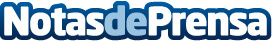 Repara tu Deuda cancela una deuda de 83.347€ en Sevilla a un matrimonio con la Ley de Segunda OportunidadEl despacho de abogados ha tramitado el 89% del total de casos que se han llevado a cabo en España mediante esta legislaciónDatos de contacto:Emma Morón900831652Nota de prensa publicada en: https://www.notasdeprensa.es/repara-tu-deuda-cancela-una-deuda-de-83-347-en Categorias: Nacional Derecho Finanzas Andalucia http://www.notasdeprensa.es